Partagez votre histoire avec Lésion cérébrale CanadaMerci de vouloir partager votre histoire avec la communauté des personnes atteintes de lésions cérébrales et de leurs proches ! Ces histoires nous aident à rester en contact à travers le pays et à apporter du réconfort et des conseils utiles aux personnes vivant avec une lésion cérébrale, aux soignants et aux membres de leurs familles. Ces témoignages jouent également un rôle important dans la défense des intérêts de la communauté des lésions cérébrales, en matière de services et de soutien. Les histoires personnelles, les citations et les photos soutiennent le travail que de nombreuses organisations réalisent avec les chercheurs et les décideurs politiques pour faire évoluer les choses.Comment soumettre votre histoireThe following are guidelines for your story.Voici nos lignes directrices pour le partage de votre témoignage.Il peut être aussi long que vous le souhaitez, mais nous vous demandons un minimum de 300 mots.Il doit répondre aux questions suivantes :Quand et comment la lésion cérébrale s'est-elle produite ?Quelles difficultés avez-vous rencontrées après la lésion cérébrale ?Quelles sont les façons dont vous avez relevé ces défis - nous voulons partager les conseils, les stratégies et les outils qui ont fonctionné pour vous avec les familles, les soignants et les personnes vivant avec une lésion cérébrale qui pourraient les trouver utilesVeuillez svp inclure une photo de vousEnvoyez votre témoignage et votre photo par courriel à rnewcombe@braininjurycanada.ca. Notre rédactrice en chef examinera l'histoire et vous fera savoir si d'autres éléments sont nécessaires avant sa publication.Si vous souhaitez soumettre votre histoire en format vidéo, veuillez communiquer avec notre rédactrice en chef à l'adresse électronique ci-dessus.Lésion Cérébrale Canada a des directives de publication que nous devons suivre pour toutes les parties de notre site web. Nous ne pouvons pas publier quoi que ce soit qui recommande ou endosse un produit ou un service privé spécifique. Nous ne publierons rien qui utilise un langage désobligeant, diffamatoire ou raciste. En soumettant votre histoire à Lésion cérébrale Canada, vous consentez à ce qu'elle soit publiée sur notre site web, notre infolettre et nos médias sociaux, incluant votre nom à partir de la date de publication pour les objectifs promotionnels de l'organisation. Vous acceptez que l'orthographe et la grammaire de votre article soient corrigées pour plus de clarté.Si vous avez des questions, veuillez envoyer un courriel à rnewcombe@braininjurycanada.ca, et nous vous répondrons dès que possible.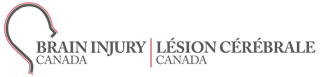 